Read and colour. 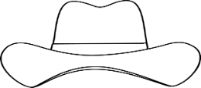 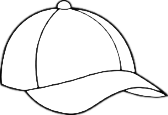 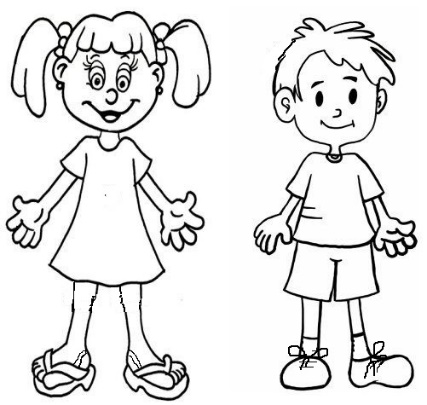 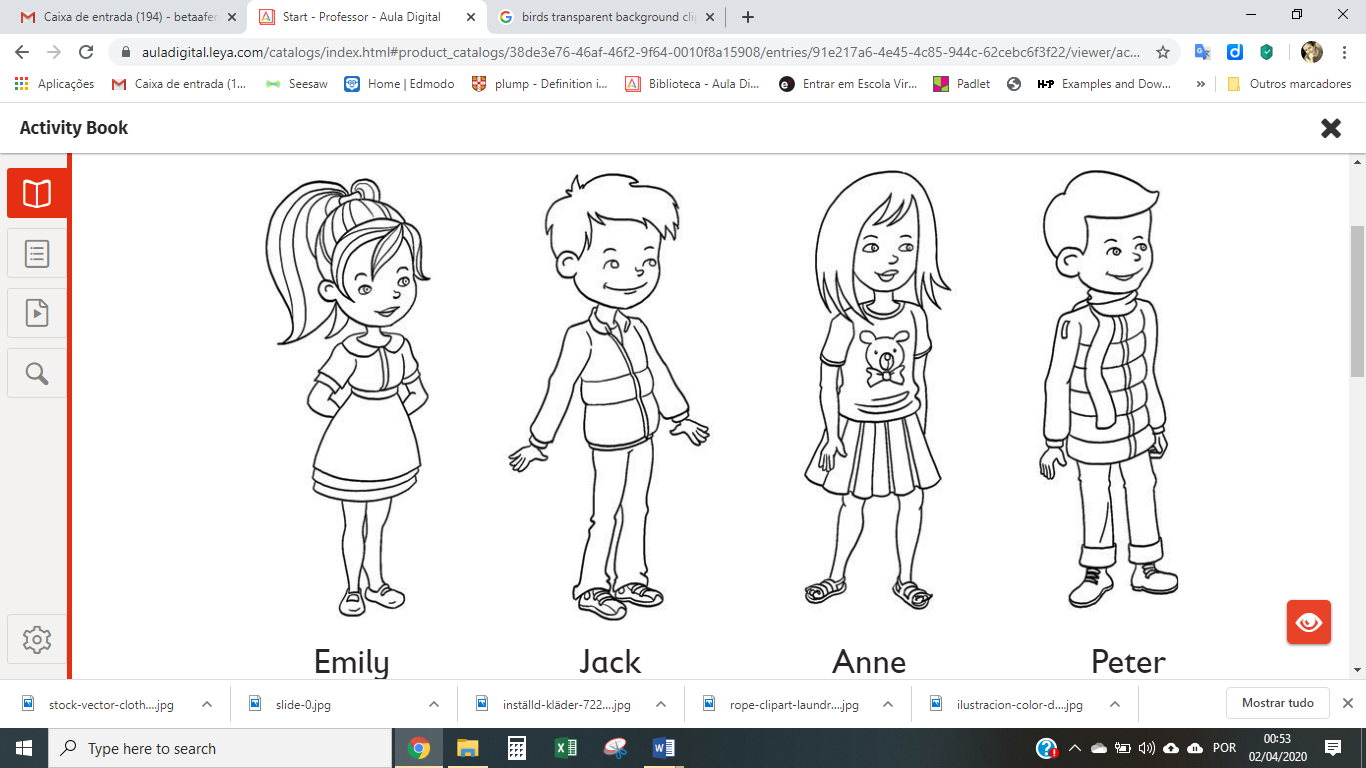 2) Read and write the names.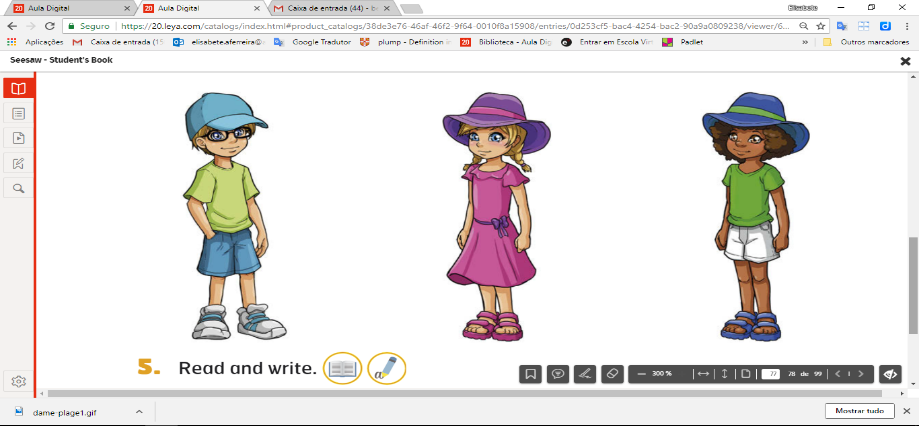 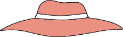 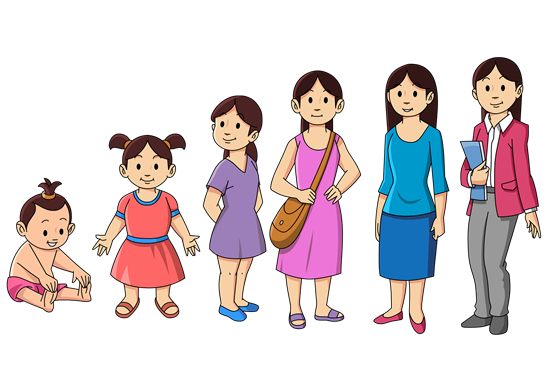 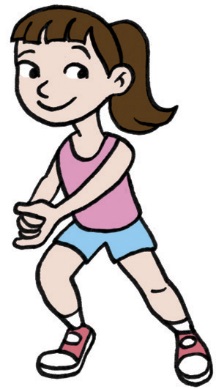 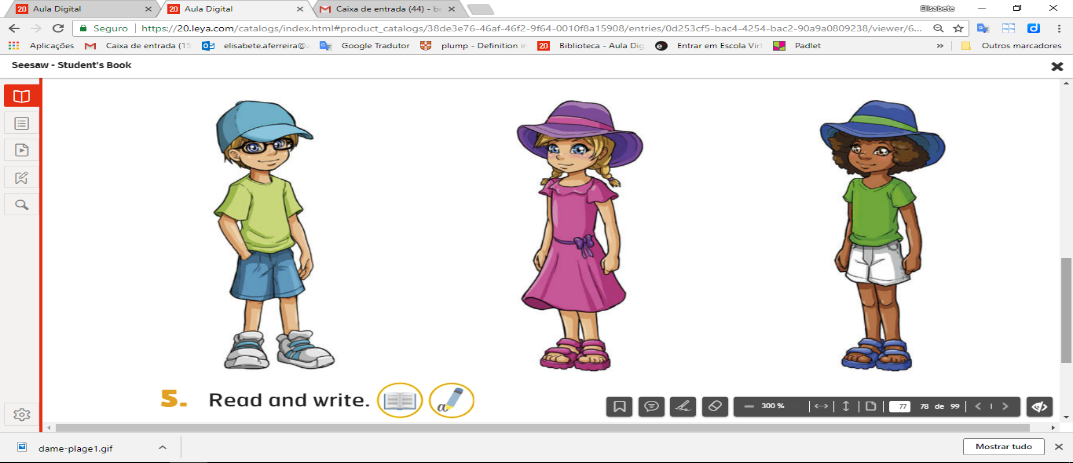 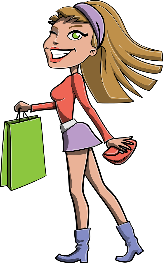 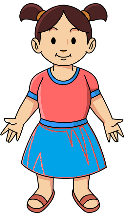 ANSWER KEYEXERCISE 1Suzy: a yellow T-shirt, a red skirt, a pink hat and white sandals. Simon: blue shorts, a green T-shirt, a black cap and grey trainers.EXERCISE 2Anne - BSally - ETina - ARose - DPatricia - CName: ____________________________    Surname: ____________________________    Nber: ____   Grade/Class: _____Name: ____________________________    Surname: ____________________________    Nber: ____   Grade/Class: _____Name: ____________________________    Surname: ____________________________    Nber: ____   Grade/Class: _____Assessment: _____________________________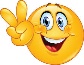 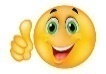 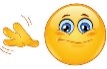 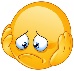 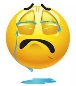 Date: ___________________________________________________    Date: ___________________________________________________    Assessment: _____________________________Teacher’s signature:___________________________Parent’s signature:___________________________